№ п/пНаименование товараКол-воНаименование показателя, технического, функционального параметра, ед. изм. ПоказателяНаименование показателя, технического, функционального параметра, ед. изм. Показателя1Игровой комплексПримерный эскиз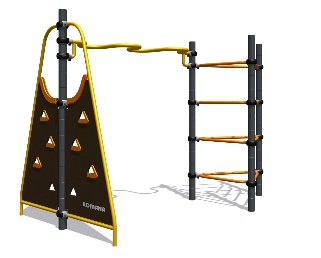 1Конструктивно игровой комплекс должен быть выполнен в виде металлических стоек с присоединенными с помощью хомутов лазами. Металлические детали окрашены полимерной порошковой эмалью методом запекания. Порошковая эмаль имеет высокую стойкость к климатическим условиям и эстетичный внешний вид.Выступающие крепежные элементы закрыты декоративными заглушками из полиэтилена.  Торцы труб закрыты пластиковыми заглушками.Все крепежные элементы должны быть оцинкованы.Детали из фанеры окрашены краской «НОРДИКА» на основе акрилата и покрыты лаком «ТЕКНОКОАТ». Покрытие создает сильную износостойкую поверхностьМонтаж производится путем бетонирования стоек, грунтозацепов или анкеров.Конструктивно игровой комплекс должен быть выполнен в виде металлических стоек с присоединенными с помощью хомутов лазами. Металлические детали окрашены полимерной порошковой эмалью методом запекания. Порошковая эмаль имеет высокую стойкость к климатическим условиям и эстетичный внешний вид.Выступающие крепежные элементы закрыты декоративными заглушками из полиэтилена.  Торцы труб закрыты пластиковыми заглушками.Все крепежные элементы должны быть оцинкованы.Детали из фанеры окрашены краской «НОРДИКА» на основе акрилата и покрыты лаком «ТЕКНОКОАТ». Покрытие создает сильную износостойкую поверхностьМонтаж производится путем бетонирования стоек, грунтозацепов или анкеров.1Игровой комплексПримерный эскиз1Внешние размерыВнешние размеры1Игровой комплексПримерный эскиз1Длина, ±20 мм31361Игровой комплексПримерный эскиз1Ширина, ±20 мм15921Игровой комплексПримерный эскиз1Высота, ±20 мм19321Игровой комплексПримерный эскиз1КомплектацияКомплектация1Игровой комплексПримерный эскиз1Ограждение треугольное, шт.41Игровой комплексПримерный эскиз1Обойма, шт.181Игровой комплексПримерный эскиз1Стойка, шт.41Игровой комплексПримерный эскиз1Панель треугольная, шт21Игровой комплексПримерный эскиз1Рукоход змейка, шт11Игровой комплексПримерный эскиз1Ограждение треугольное Ограждение треугольное 1Игровой комплексПримерный эскиз1Ограждение треугольное представляет собой сварную конструкцию из трубы в виде треугольника с отводами для фиксации на обоймах.Каркас выполнен из трубы диаметром 33,5 толщиной стенки 2,8 мм, которая согнута в виде равностороннего треугольника с прямыми участками 486 мм и радиусами гиба 100 мм по внутреннему контуру. Длина заготовки 2192 мм. К согнутой трубе приварены 3 отвода по вершинам треугольника из трубы диаметром 33,5 мм толщиной стенки 2,8 мм длиной 55 мм с фрезеровкой под радиус трубы 24 мм. В отводе имеется отверстие диаметром 11 мм на расстоянии 13 мм от края трубы без фрезеровки. Ограждение собирается на обоймы с помощью отводов металлических. Ограждение треугольное представляет собой сварную конструкцию из трубы в виде треугольника с отводами для фиксации на обоймах.Каркас выполнен из трубы диаметром 33,5 толщиной стенки 2,8 мм, которая согнута в виде равностороннего треугольника с прямыми участками 486 мм и радиусами гиба 100 мм по внутреннему контуру. Длина заготовки 2192 мм. К согнутой трубе приварены 3 отвода по вершинам треугольника из трубы диаметром 33,5 мм толщиной стенки 2,8 мм длиной 55 мм с фрезеровкой под радиус трубы 24 мм. В отводе имеется отверстие диаметром 11 мм на расстоянии 13 мм от края трубы без фрезеровки. Ограждение собирается на обоймы с помощью отводов металлических. СтойкаСтойкаСтойки комплекса должны быть изготовлены из стальной трубы диаметром не менее 76 мм с толщиной стенки не менее 2 мм, с кольцевыми канавками через каждые 150мм, для точной установки элементов комплекса по высоте. Канавки должны наносится методом холодного деформирования накатными роликами. Используются для фиксации обойм в виде двух стальных полухомутов, облитых пластиком, которые стягиваются между собой болтами. Стойки комплекса должны быть изготовлены из стальной трубы диаметром не менее 76 мм с толщиной стенки не менее 2 мм, с кольцевыми канавками через каждые 150мм, для точной установки элементов комплекса по высоте. Канавки должны наносится методом холодного деформирования накатными роликами. Используются для фиксации обойм в виде двух стальных полухомутов, облитых пластиком, которые стягиваются между собой болтами. Панель треугольнаяПанель треугольнаяПанель треугольная должна состоять из металлической рамы и присоединяемой к ней посредством резьбовых соединений панели, изготовленной из влагостойкой фанеры ФСФ толщиной не менее 18 мм. Рама треугольная должна быть изготовлена из металлической трубы размерами не менее 33,5*2,8 мм. На патрубки каркаса панели закрепляются отводы, полуотводы которых изготовлены из металлического листа толщиной не менее 2,5 мм. С помощью отводов происходит присоединение панели к армированным пластиковым обоймам, закрепленным на канавках стоек. Габаритные размеры панели должны быть не менее 893*2443*65 мм. Панели, должны быть изготовлены из фанеры в виде прямоугольной трапеции.Панель треугольная должна состоять из металлической рамы и присоединяемой к ней посредством резьбовых соединений панели, изготовленной из влагостойкой фанеры ФСФ толщиной не менее 18 мм. Рама треугольная должна быть изготовлена из металлической трубы размерами не менее 33,5*2,8 мм. На патрубки каркаса панели закрепляются отводы, полуотводы которых изготовлены из металлического листа толщиной не менее 2,5 мм. С помощью отводов происходит присоединение панели к армированным пластиковым обоймам, закрепленным на канавках стоек. Габаритные размеры панели должны быть не менее 893*2443*65 мм. Панели, должны быть изготовлены из фанеры в виде прямоугольной трапеции.Рукоход змейкаРукоход змейкаРукоход должен состоять из:- Продольная балка, изготовленная из трубы диаметром 48 мм толщиной стенки 3 мм, длина трубы 1707 мм. С двух сторон балка должна быть обжата до диаметра 33,5 мм на длину 39 мм. С двух концов должны быть отверстия для крепления к хомутам.- пять скоб должны быть изготовлены из трубы диаметром 33,5 мм толщиной стенки 2,8 мм, выполнены в форме буквы «П», габариты 343,5х272 мм. С двух концов должны быть обжаты до половины диаметра.- Угольники из трубы диаметром 32 мм толщиной стенки 2 мм, должны быть выполнены в виде буквы «Г», габариты после гибки 116х149 мм. Гиб выполнен с минимальным радиусом 53 мм по наружной стороне. Угольники приварены с двух краев продольной балки, торцом, расположенным на длинной стороне гиба. Скобы должны быть приварены в шахматном порядке перпендикулярно угольникам, образовывая рукоход. Габариты рукохода 1707х592х192 мм.Рукоход должен состоять из:- Продольная балка, изготовленная из трубы диаметром 48 мм толщиной стенки 3 мм, длина трубы 1707 мм. С двух сторон балка должна быть обжата до диаметра 33,5 мм на длину 39 мм. С двух концов должны быть отверстия для крепления к хомутам.- пять скоб должны быть изготовлены из трубы диаметром 33,5 мм толщиной стенки 2,8 мм, выполнены в форме буквы «П», габариты 343,5х272 мм. С двух концов должны быть обжаты до половины диаметра.- Угольники из трубы диаметром 32 мм толщиной стенки 2 мм, должны быть выполнены в виде буквы «Г», габариты после гибки 116х149 мм. Гиб выполнен с минимальным радиусом 53 мм по наружной стороне. Угольники приварены с двух краев продольной балки, торцом, расположенным на длинной стороне гиба. Скобы должны быть приварены в шахматном порядке перпендикулярно угольникам, образовывая рукоход. Габариты рукохода 1707х592х192 мм.